   MIĘDZYSZKOLNY OŚRODEK SPORTOWY KRAKÓW-WSCHÓD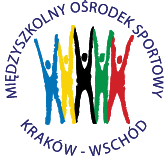 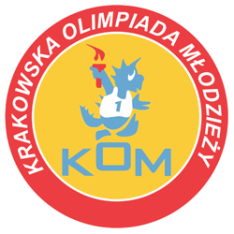 Adres: Centrum Rozwoju Com Com Zoneul. Ptaszyckiego 6 – P 09,  31 – 979 Krakówtel/fax: 12 685 58 25,   email:  biuro@kom.krakow.plwww.kom.krakow.plKraków, 15.01.2016r.SPRAWOZDANIEZawody szachowe: Licealiada chłopców drużynowoTermin: 12.01.2016Miejsce: Zespół Szkół Elektrycznych nr 1, ul. Kamieńskiego 49.Ilość szkół: 26Ilość uczestników: 63L.p.Nazwa drużynyNPkt.M-ceTytułNazwisko ImięPkt.Pkt. Wsp.1IV LO316,5124IKrzemiński, Sebastian5,55IIBączyński, Jakub5,56IJajte-Pachota, Maciej5,52VIII LO313,5108Szczepanik, Bartosz5,014IIITomczykiewicz, Bohdan4,522IIICzuła, Krzysztof4,03I LO313,5910IILitwin, Piotr5,015IIPrzybycień, Michał4,524IIIKękuś, Dawid4,04II LO313,087IILankof, Piotr5,016IIJaśkowiec, Piotr4,529Popiel, Krzysztof3,55XX LO311,0717IGołda, Sebastian4,020Łukasiewicz, Paweł4,043Mazur, Kacper3,06ZSE311,0618Korbiel, Jan4,019IIIGrecki, Damian4,036VZbroja, Wiktor3,07XI LO311,0525Lis, Krzysztof4,027Jackiewicz, Krystian4,040Rusek, Tomasz3,08XIII LO310,5421Rzepecki, Piotr4,028Mączka, Adam4,050VRzeźnik, Oskar2,59ZSŁ310,5330VCzarnota, Bartłomiej3,531IVKulesza, Mateusz3,535Drzymalski, Krzysztof3,510ZSE nr 1310,0213Dzięgiel, Andrzej4,538Bodzioch, Grzegorz3,051Kapusta, Krzysztof2,511Pubiczne Salezjańskie LO39,513kMarczuk, Dominik5,555Łukasik, Bartosz2,056Jaworek, Daniel2,012VII LO39,5126Mocek, Gabriel4,032Kaszuba, Bartosz3,554Fudali, Dominik2,013V LO29,0111IIGałka, Witold5,023IIZubilewicz, Artur4,014ZS nr 139,0137Dziedzic, Krzysztof3,042Miszuta, Mateusz3,047Mietła, Dawid3,015III LO38,5139Szarek, Mikołaj3,045Piotrowski, Maciej3,053Dereń, Maciej2,516ZSG nr 138,0146Kowal, Paweł3,048Kruczek, Jakub3,057Wajer, Bartłomiej2,017IV PLO17,011kKyć, Jerzy7,018VIII PA LO27,019IIISeweryn, Jakub5,058Trzciński, Maciej2,019ZSCh37,0144Suwała, Dominik3,052Wolnicki, Jan2,559Adaowicz, Jakub1,520PL Sióstr Prezentek26,0133Paciorek, Jan3,549Gorczowski, Piotr2,521ZSG nr 215,512II+Perończyk, Karol5,522XVIII15,0112II+Róg, Mateusz5,023IX LO13,5134Knapik, Dariusz3,524ZSB13,0141Raczek, Dominik3,025XXVII LO22,5160Pyrć, Oskar1,562Jawornicki, Michał1,026VI LO22,5161Lepard, Konrad1,563Augustyn, Grzegorz1,0